Berichte NAV2018 für Verkaufs- und Artikelauswertungen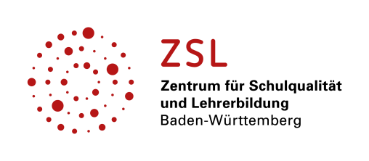 Stand: Mai 2022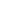 Autorin: Stefanie Lotter, Arbeitsgruppe Übungsfirmen am ZSLModulVERKAUFWelcher Bericht ist zu wählen, wenn … gesucht wird?Bericht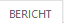 BeschreibungDebitorenVerkaufBei jeder Liste kann ohne Angabe einer Debitorennummer die Liste gesamt oder unter Angabe der Debitorennummer die Liste je Kunde einzeln erzeugt werden.Bei jeder Liste kann ohne Angabe einer Debitorennummer die Liste gesamt oder unter Angabe der Debitorennummer die Liste je Kunde einzeln erzeugt werden.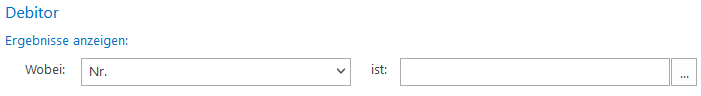 DebitorenVerkauf… die 10 besten Debitoren mit der höchsten Summe der Netto-Rechnungsbeträge (Verkäufe) oder dem höchsten Saldo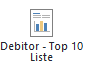 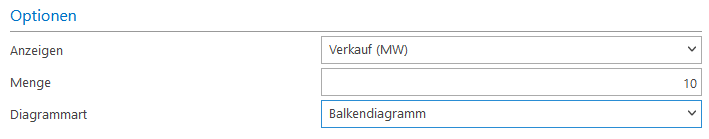 Anzeigen: Verkauf → Sortieren nach der höchsten Summe der Netto-Rechnungsbeträge aller VerkäufeSaldo → Sortieren nach dem höchsten SaldoMenge: Top 10-Liste kann beliebig verändert werden (z.B. Top 20-Liste)Diagrammart: Wechsel zwischen Balken- und Kreisdiagramm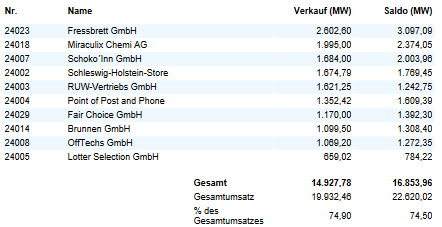 Hinweis zum Bericht:Spalte Verkauf → Rechnungsbetrag nettoSaldo → offene Rechnungen (Rechnungsbetrag brutto)DebitorenVerkauf… eine Liste der offenen Kundenaufträge aller Kunden mit Artikel, Menge, Preis und Auftragswert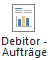 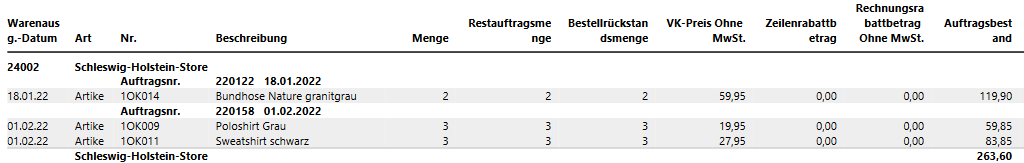 ModulVERKAUFWelcher Bericht ist zu wählen, wenn … gesucht wird?BerichtBeschreibungDebitorenVerkauf… die bisherigen Verkäufe (Netto-Rechnungsbetrag) geordnet nach den Debitoren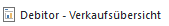 (Filterung z.B. nur alle Verkäufe, die höher als 500,00 € sind, Kundenadressen können durch den Haken ausgeblendet werden)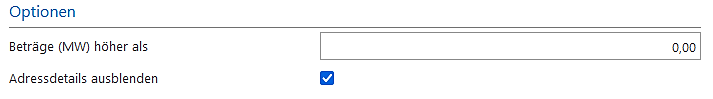 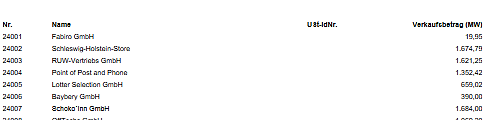 DebitorenVerkauf… für alle Verkäufe je Kunde den Verkaufswert gesamt, Einstandsbeträge gesamt und DB gesamt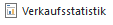 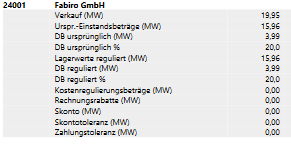 DebitorenVerkauf… für alle Verkäufe je Kunde alle verkauften Artikel einzeln aufgelistet, Menge, Wert und DB 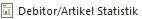 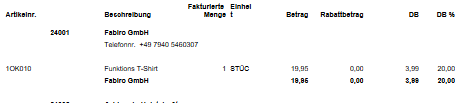 DebitorenFinanzen… alle gebuchten Debitorenposten geordnet nach Buchungsdatum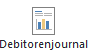 Hinweis zum Bericht: Ursprungsbetrag=Brutto-Rechnungsbetrag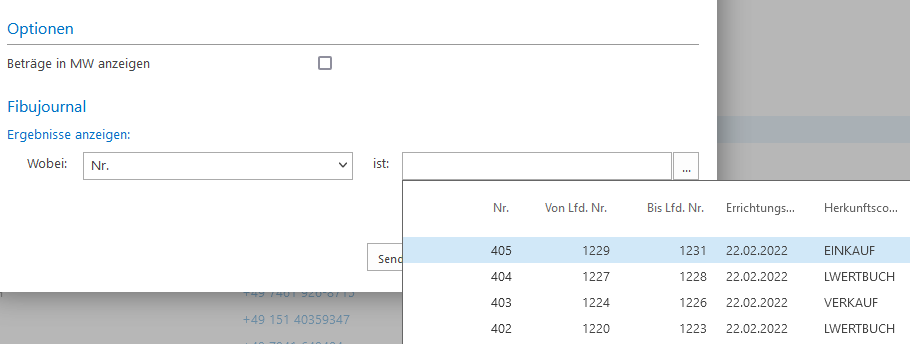 Filterung einzelner Buchungen möglichDebitorenFinanzen…  gebuchte Ausgangs-rechnungen und Zahlungs-eingänge je Kunde (inkl. Veränderung des Saldos)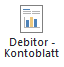 ModulLagerWelcher Bericht ist zu wählen, wenn … gesucht wird?BerichtBeschreibungArtikelLagerbestandBei jeder Liste kann ohne Angabe einer Artikelnummer/Lagerbuchungsgruppe die Liste gesamt oder unter Angabe der Artikelnummer/Warengruppe die Liste je Artikel einzeln erzeugt werden.Bei jeder Liste kann ohne Angabe einer Artikelnummer/Lagerbuchungsgruppe die Liste gesamt oder unter Angabe der Artikelnummer/Warengruppe die Liste je Artikel einzeln erzeugt werden.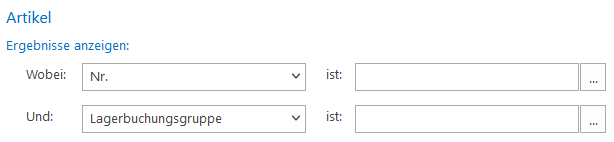 ArtikelLagerbestand… die Lagerverfügbarkeit über mehrere Perioden 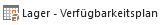 Kann zur Lagereinkaufsplanung herangezogen werdenArtikelLagerbestand… eine Liste aller Artikel oder eines Artikels mit Verkaufspreisen (zum Versenden an Kunden)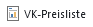 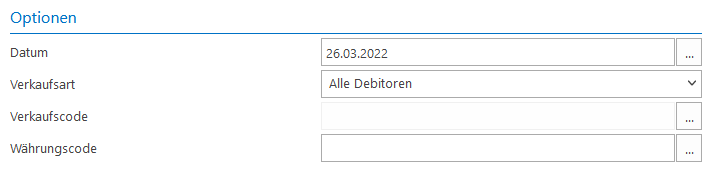 Optional: für einen speziellen Kunden (Verkaufsart: Debitoren; bei Verkaufscode Kunde auswählen)ArtikelLagerbestand... eine Liste mit Verkaufs-, Einstandspreisen und DB 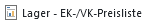 ArtikelLagerbestand… die Veränderung des Lagerbestandes je Artikel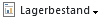 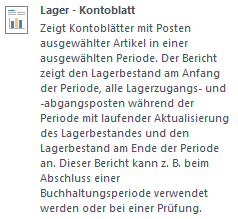 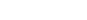 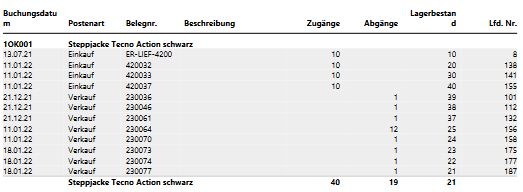 ArtikelLagerbestand… die Lagerzeit je Artikel 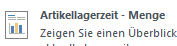 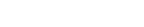 ArtikelLagerbestand… die verkaufte Menge, Verkaufswert, Einstandspreis und DB je Artikel/je Warengruppe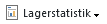 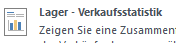 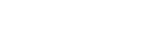 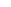 ModulLagerWelcher Bericht ist zu wählen, wenn … gesucht wird?BerichtBeschreibungArtikelLagerbestand… je Artikel die verkaufte Menge, Verkaufswert und DB je Kunde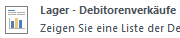 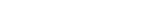 ArtikelLagerbestand… die 10 Artikel mit den höchsten/niedrigsten Auftragswerten oder der meisten/wenigsten verkauften Menge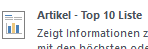 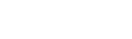 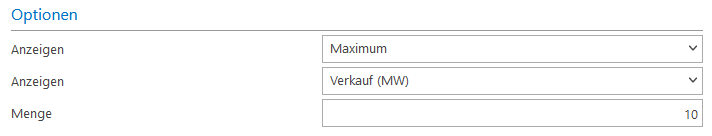 Anzeigen: Maximum/Minimum→ Sortieren nach dem höchsten/niedrigsten Auftragswert Verkauf/Lagerbestand→ Sortieren nach dem Auftragswert/LagerbestandMenge:Top 10-Liste kann beliebig verändert werden (z.B. Top 20-Liste)ArtikelLagerbestand… der Lagerwert zu einem bestimmten Zeitpunkt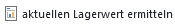 ArtikelLagerbestand… eine Artikel-ABC-Analyse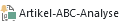 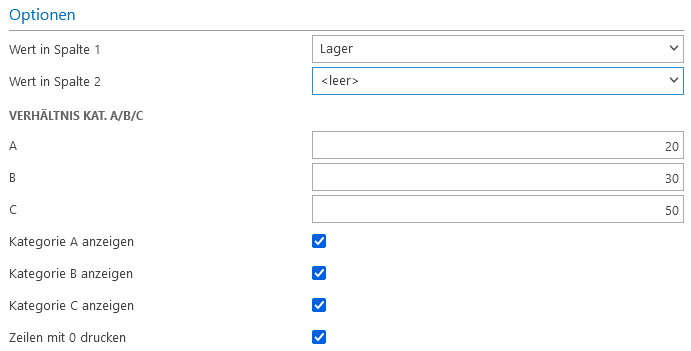 Zuteilung zu den Kategorien erfolgt durch Angabe der Spalte 1, durch Spalte 2 kann ein zusätzlicher Wert in der Liste angegeben werden;Verhältnisse der Kategorien kann individuell angegeben werden; innerhalb der Warengruppen kann auch eine ABC-Analyse duch Filterung der Produktbuchungsgruppe durchgeführt werdenModulLagerWelcher Bericht ist zu wählen, wenn … gesucht wird?BerichtBeschreibungArtikelAufträge… die Menge/Auftragswerte je Artikel je Kunde in Auftrag 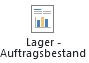 ArtikelAufträge… die Menge/Bestellwert je Artikel je Lieferant in Bestellung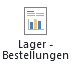 ArtikelAufträge… die eingekaufte Menge je Artikel und Lieferant 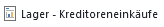 ArtikelAufträge… die Menge je Kunden in Auftrag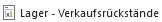 